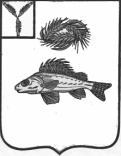 АДМИНИСТРАЦИЯНОВОРЕПИНСКОГО МУНИЦИПАЛЬНОГО ОБРАЗОВАНИЯЕРШОВСКОГО МУНИЦИПАЛЬНОГО РАЙОНАСАРАТОВСКОЙ ОБЛАСТИПОСТАНОВЛЕНИЕот 20.12.2021 г									№ 47Об утверждении муниципальной программы «Развитие транспортной системы муниципального образования на 2022 - 2024 годы»	В соответствии с Уставом Новорепинского муниципального образования, в целях повышения безопасности дорожного движения, приведения автомобильных дорог в соответствие с требованиями технических стандартов, сохранности автомобильных дорог на территории Новорепинского муниципального образования, администрация Новорепинского муниципального образования ПОСТАНОВЛЯЕТ:1. Утвердить муниципальную программу «Развитие транспортной системы муниципального образования на 2022 - 2024 годы», согласно приложению.2. Настоящее постановление вступает в силу с 01.01.2022 года и подлежит обнародованию и размещению на официальном сайте администрации Ершовского муниципального района в сети «Интернет».Глава Новорепинского муниципального образования					В.В.Солоп.Приложение к постановлениюадминистрации Новорепинскогомуниципального образованияот 20.12.2021 г № 47Муниципальная программа«Развитие транспортной системы муниципального образования на 2022 2024 годы» Характеристика сферы реализации муниципальной программы.Протяженность автомобильных дорог общего пользования местного значения в границах населенных пунктов поселений составляет 54,7 км, из них протяженность грунтовых дорог составляет 36,0 км.Парк автотранспортных средств на территории Новорепинского МО ежегодно увеличивается. Рост численности автопарка за последние годы привел к увеличению росту интенсивности движения, что приводит к увеличению нагрузок на покрытие автомобильных дорог.Для снижения риска происшествий необходимо поддержание состояния дорожного полотна в надлежащем состоянии. Благодаря этому, дорожное движение станет более безопасным, а последствия происшествий менее тяжкими. Эксплуатационное состояние автомобильных дорог общего пользования местного значения в границах населенных пунктов должно отвечать требованиям ГОСТ, для этого необходимо постоянно проводить работы по их содержанию и ремонту.Укоренившиеся тенденции и характер проблемы требуют выработки и реализации муниципальных программ, разрабатываемых органами местного самоуправления при наиболее полном учете интересов граждан. Цели и задачи муниципальной программы.Целью Программы является - сокращение смертности от дорожно-транспортных происшествий,- обеспечение охраны жизни, здоровья граждан их имущества, гарантии их законных прав на безопасные условия движения на дорогах общего пользования местного значения в границах населенных пунктов поселений и обеспечение сохранности автомобильных дорог местного значения; Необходимо решение следующих задач:- ремонт автомобильной дороги общего пользования местного значения в границах населенных пунктов поселений для удовлетворения возрастающего спроса на перевозки автомобильным транспортом;- обеспечение круглогодичного транспортного сообщения;- создание системы пропаганды в целях формирования негативного отношения к правонарушениям в сфере дорожного движения;- ликвидация и профилактика возникновения опасных участков на сети автомобильных дорог;- формирование у детей навыков безопасного поведения на дорогах.Целевые показатели муниципальной программы.Целевыми показателями муниципальной программы «Комплексное развитие транспортной системы на территории муниципального образование на 2022 – 2024 годы» являются:- снижение уровня аварийности на автомобильных дорогах общего пользования местного значения в границах населенных пунктов поселений и сокращение пострадавших в ДТП;- капитальный ремонт и ремонт автомобильных дорог общего пользования местного значения в границах населенных пунктов поселений местного значения Новорепинского муниципального образование в течение года;- прирост протяженности автомобильных дорог общего пользования местного значения в границах населенных пунктов поселений, соответствующих нормативным требованиям к транспортно-эксплуатационным показателям в результате капитального ремонта и ремонта автомобильных дорог общего пользования местного значения в границах населенных пунктов поселений.Сведения о целевых показателях муниципальной программы приведены в приложении № 1 к муниципальной программе.Прогноз конечных результатов муниципальной программы,сроки и этапы реализации муниципальной программы.В ходе реализации муниципальной программы планируется:- приведение эксплуатационного состояния автомобильных дорог общего пользования местного значения в границах населенных пунктов поселений в соответствие с требованиями технических регламентов, улучшение качества автодорожного покрытия, сохранность автомобильных дорог, сокращение количества дорожно-транспортных происшествий по причине неудовлетворительного состояния дорожного покрытия;- повышение доступности транспортных услуг для населения и хозяйствующих субъектов;Сроки реализации муниципальной программы – 2022 – 2024 годы.Обобщенная характеристика подпрограмм муниципальной программы.Муниципальная программа реализуется в рамках двух подпрограмм, которые обеспечивают достижение целей и решение задач муниципальной программы.Реализация Подпрограммы 1 «Повышение безопасности дорожного движения» обеспечивает достижение целей по:- снижению уровня аварийности на автомобильных дорогах и сокращение пострадавших в ДТП.Реализация Подпрограммы 2 «Капитальный ремонт, ремонт и содержание автомобильных дорог местного значения в границах поселения, находящихся в муниципальной собственности» обеспечивает достижения целей по:- капитальному ремонту и ремонту автомобильных дорог общего пользования местного значения в границах населенных пунктов поселений;- содержанию автомобильных дорог общего пользования местного значения в границах населенных пунктов поселений;- прирост протяженности автомобильных дорог общего пользования местного значения в границах населенных пунктов поселений, соответствующих нормативным требованиям к транспортно-эксплуатационным показателям в результате капитального ремонта и ремонта автомобильных дорог. Перечень основных мероприятий муниципальной программы представлены в приложении № 2 к программе.Финансовое обеспечение реализации муниципальной программы.Общий объем финансового обеспечения муниципальной программы из бюджетов всех уровней составляет 18205,1 тыс. руб., в том числе:2022 год – 11429,7 тыс. руб.2023 год – 3337,6 тыс. руб.2024 год – 3437,8 тыс. руб.В том числе по подпрограммам:Подпрограмма 1 «Повышение безопасности дорожного движения» 1500,0тыс. руб., из них:2022 год – 500,0  тыс. руб.2023 год – 500,0  тыс. руб.2024 год – 500,0  тыс. руб.Подпрограмма 2 «Капитальный ремонт, ремонт и содержание автомобильных дорог местного значения в границах поселения, находящихся в муниципальной собственности» 16705,1 тыс.руб., из них по годам:2022 год –  10929,7  тыс. руб.2023 год –  2837,6  тыс. руб.2024 год –  2937,8 тыс. руб.Сведения об объемах и источниках финансового обеспечения муниципальной программы приводятся в приложении № 3 к муниципальной программе.Анализ рисков реализации муниципальной программыи меры управления рисками.При реализации настоящей Программы и для достижения поставленных целей необходимо учитывать возможные финансовые, экономические риски.Важнейшими условиями успешной реализации Программы являются минимизация рисков, эффективный мониторинг выполнения намеченных мероприятий, принятие оперативных мер по корректировке приоритетных направлений и показателей Программы.Минимизация рисков достигается в ходе регулярного мониторинга, оценки эффективности реализации мероприятий Программы, своевременной корректировки перечня основных мероприятий и показателей Программы, а также на основе обеспечения эффективной координации деятельности соисполнителей и иных организаций, участвующих в реализации программных мероприятий.Паспорт подпрограммы 1: «Повышение безопасности дорожного движения»муниципальной программы: «Развитие транспортной системы муниципального образования на 2022-2024 годы»Характеристика сферы реализации подпрограммы 1, описание основных проблем и прогноз ее развития, а также обоснование включения в муниципальную программу.Увеличение парка транспортных средств, усложнение характера дорожного движения, несоответствия уровня обустройства и сервисного обслуживания дорог современным требованиям, неудовлетворительная работа служб эксплуатации дорог привели к значительному ухудшению условий движения. На сегодняшний день уровень обустройства дорог не соответствует современным требованиям, значительно увеличивается транспортный поток на дорогах.Несоответствие технического состояния дорог общего пользования местного значения в границах населенных пунктов поселений имеющейся интенсивности дорожного движения. Подавляющее большинство имеющихся дорог общего пользования местного значения в границах населенных пунктов поселений не отвечает современным возросшим требованиям в том числе и в вопросах безопасности дорожного движения:- несоответствие технических характеристик дорог;- слабое развитие дорожной инфраструктуры, направленной на повышение безопасности дорожного движения (информационность, тротуары и многое другое).Отсутствие обязательных средств технического диагностирования и пункта технического осмотра транспортных средств. Резко возросшая интенсивность движения. Причиной возросшей интенсивности дорожного движения является постоянно увеличивающийся подвижной  состав, главным образом, частный.Приоритеты муниципальной политики в сфере реализации подпрограммы 1, цели (при необходимости), задачи, целевые показатели, описание основных ожидаемых конечных результатов подпрограммы 1, сроков реализации подпрограммы 1, а также этапов реализации подпрограммы 1 в случае определения ответственных исполнителей.В соответствии с Федеральным законом от 6 октября 2003 года №131-ФЗ «Об общих принципах организации местного самоуправления в Российской Федерации» вопросы содержания, ремонта и строительства дорог общего пользования местного значения в границах населенных пунктов поселений, объектов организации дорожного движения и иных сооружений на них относится к вопросам муниципального образование. В целях рационального использования финансовых средств, выделяемых на реализацию мероприятий по ремонту и содержанию дорог общего пользования местного значения в границах населенных пунктов поселений, разработана подпрограмма «Повышение безопасности дорожного движения».Одним из главных направлений программы обозначено снижение смертности и травматизма населения в трудоспособном возрасте от внешних причин смерти, в том числе в результате дорожно-транспортных происшествий.Цели повышения уровня безопасности транспортной системы, сокращения темпов роста количества ДТП, снижения тяжести их последствий, числа пострадавших и погибших в них обозначены и в Транспортной стратегии Российской Федерации на период до 2030 года. При этом задачи Транспортной стратегии Российской Федерации на период до 2030 года предлагают стратегические ориентиры в решение проблем безопасности всей транспортной системы России, в то время как Программа будет направлена на решение на тактическом уровне одной из подзадач Транспортной стратегии Российской Федерации до 2030 года - повышение безопасности дорожного движения.В сфере обеспечения безопасности дорожного движения приоритеты муниципального образования полностью соответствуют стратегическим принципам национальной безопасности государства до 2030 года. Это обеспечение личной безопасности, решение демографических, социальных и экономических проблем, повышение качества жизни. Для эффективного решения проблем с дорожно-транспортной аварийностью и обеспечения снижения ее показателей необходимы продолжение системной реализации мероприятий по повышению безопасности дорожного движения и их обеспечение финансовыми ресурсами.Для решения данных проблемы разработана данная подпрограмма, которая позволит скоординировать действия органов местного самоуправления, общеобразовательных учреждений, по вопросам снижения аварийности на автомобильных дорогах.Срок реализации: 2022 год – 2024 годСведения о целевых показателях подпрограммы 1 приводятся в приложении № 1 к муниципальной программе.Характеристика основных мероприятий подпрограммы 1.Результаты реализации программных мероприятий за период 2022-2024 годов характеризуются целевыми показателями, приведенными в приложении № 1.Перечень основных мероприятий подпрограммы приведен в приложении №2.Информация об участии в реализации подпрограммы 1 органов местного самоуправления, государственных и муниципальных унитарных предприятий, акционерных обществ с государственным участием, общественных, научных и иных организаций, а также внебюджетных фондов Российской Федерации.Реализацию мероприятий подпрограммы 1 осуществляет администрация Новорепинского МО.Обоснование объема финансового обеспечения, необходимого для реализации подпрограммы 1.Обоснованием объема финансового обеспечения, необходимого для реализации подпрограммы 1 является расчет затрат на мероприятия по обеспечению безопасности дорожного движения.Общий объем финансового обеспечения подпрограммы составит из бюджетов всех уровней и составляет 1500,0 тыс.руб, из них:2022 год –  500,0 тыс. руб.2023 год –  500,0 тыс. руб.2024 год –  500,0 тыс. руб.Сведения об объемах и источниках финансового обеспечения подпрограммы 1 приводятся в приложении № 3. Анализ рисков реализации подпрограммы 1 и описание мер управления рисками реализации подпрограммы 1.При реализации настоящей подпрограммы 1 и для достижения поставленных целей необходимо учитывать возможные финансовые, экономические риски.Важнейшими условиями успешной реализации подпрограммы 1 являются минимизация рисков, эффективный мониторинг выполнения намеченных мероприятий, принятие оперативных мер по корректировке приоритетных направлений и показателей Программы.Минимизация рисков достигается в ходе регулярного мониторинга, оценки эффективности реализации мероприятий подпрограммы 1, своевременной корректировки перечня основных мероприятий и показателей подпрограммы, а также на основе обеспечения эффективной координации деятельности соисполнителей и иных организаций, участвующих в реализации программных мероприятий.Паспортподпрограммы 2: «Капитальный ремонт, ремонт и содержание автомобильных дорог местного значения в границах поселения, находящихся в муниципальной собственности»муниципальной программы: «Развитие транспортной системы муниципального образования на 2022-2024 годы»Характеристика сферы реализации подпрограммы 2,описание основных проблем и прогноз ее развития, а также обоснование включения в муниципальную программу.Разработка настоящей подпрограммы 2 вызвана необходимостью повышения технического уровня транспортной инфраструктуры муниципального образование, необходимого для стабильного социально-экономическое развития муниципального образования.Быстрый рост численности автопарка за последние годы привел к увеличению плотности транспортных потоков, росту интенсивности движения, что приводит к увеличению нагрузок на покрытие автомобильных дорог. Эксплуатационное состояние автомобильных дорог должно отвечать требованиям ГОСТ, для этого необходимо постоянно проводить работы по их содержанию и ремонту.Ремонт автомобильных дорог общего пользования местного значения в границах населенных пунктов поселений - это работы по восстановлению износа дорожного покрытия, улучшению его ровности и повышению сцепных качеств дорожной одежды.Содержание автомобильных дорог включает в себя работы по механизированной уборке, обеспечению проезда (расчистке дорог от снежных заносов) и иные мероприятия по поддержанию дорог в чистоте и порядке. Одним из важнейших экономических условий правильной организации эксплуатации автомобильных дорог является создание рациональной системы планирования ассигнований на дорожные работы.Укоренившиеся тенденции и характер проблемы требуют выработки и реализации программ, разрабатываемых органами местного самоуправления при наиболее полном учете интересов граждан.Настоящая подпрограмма 2 «Капитальный ремонт, ремонт и содержание автомобильных дорог местного значения в границах поселения, находящихся в муниципальной собственности» муниципальной программы «Комплексное развитие транспортной системы муниципального образования на 2022-2024 годы» разработана в целях улучшения качества автомобильных дорог общего пользования местного значения в границах населенных пунктов поселений и повышения комфортности движения автотранспортных средств, сокращение количества лиц, пострадавших в результате дорожно-транспортных происшествий, происходящих по техническим причинам, а также снижения рисков возникновения дорожно-транспортных происшествий происходящих по техническим причинам, снижение рисков возникновения тяжких последствий от дорожно-транспортных происшествий, сохранность и улучшение технического состояния автомобильных дорог общего пользования местного значения в границах населенных пунктов поселений.К решению проблемы улучшения качества дорог общего пользования местного значения в границах населенных пунктов поселений необходим комплексный подход, так как без комплексной системы содержания и ремонта автодорог невозможно добиться каких-либо значимых результатов.Проблема качества дорог общего пользования местного значения в границах населенных пунктов поселений является одной из приоритетных направлений политики государства, требующей систематического внимания и эффективного решения. Приоритеты муниципальной политики в сфере реализации подпрограммы 2, цели (при необходимости), задачи, целевые показатели, описание основных ожидаемых конечных результатов подпрограммы 2, сроков реализации подпрограммы 2, а также этапов реализации подпрограммы 2 в случае определения ответственных исполнителей.В соответствии с Федеральным законом от 6 октября 2003 года №131-ФЗ «Об общих принципах организации местного самоуправления в Российской Федерации» вопросы содержания, ремонта и строительства автомобильных дорог общего пользования местного значения в границах населенных пунктов поселений, объектов организации дорожного движения и иных сооружений на них относится к вопросам муниципального образование. В целях рационального использования финансовых средств, выделяемых на реализацию мероприятий по ремонту и содержанию дорог общего пользования, разработана подпрограмма 2 «Капитальный ремонт, ремонт и содержание автомобильных дорог местного значения в границах поселения, находящихся в муниципальной собственности».Целями подпрограммы 2 являются: повышение комфортности движения автотранспортных средств, сокращение количества лиц, пострадавших в результате дорожно-транспортных происшествий.Задачами подпрограммы 2 являются: поддержание автомобильных дорог общего пользования местного значения муниципального образование в соответствии с требованиями технических регламентов, улучшение качества автодорожного покрытия, сохранность дорог общего пользования местного значения в границах населенных пунктов поселений.Конечными результатами реализации подпрограммы 2 является создание условий для безопасного передвижения людей и автотранспорта. Сведения о целевых показателях подпрограммы 2 приводятся в приложении № 1 к муниципальной программе.Характеристика основных мероприятий подпрограммы 2.Настоящей подпрограммой определены следующие мероприятия:- капитальный ремонт и ремонт дорог общего пользования местного значения в границах населенных пунктов поселений;- ремонт и содержание дорог общего пользования местного значения в границах населенных пунктов поселений; прирост протяженности дорог общего пользования местного значения в границах населенных пунктов поселений, соответствующих нормативным требованиям к транспортно-эксплуатационным показателям в результате капитального ремонта и ремонта автомобильных дорог.Перечень основных мероприятий подпрограммы 2 приведен в приложении № 2 к муниципальной программе.Информация об участии в реализации подпрограммы 2 органов местного самоуправления, государственных и муниципальных унитарных предприятий, акционерных обществ с государственным участием, общественных, научных и иных организаций, а также внебюджетных фондов Российской Федерации.Реализацию мероприятий подпрограммы 2 осуществляет администрация муниципального образования. Обоснование объема финансового обеспечения, необходимого 
для реализации подпрограммы 2.Обоснованием объема финансового обеспечения, необходимого для реализации подпрограммы 2 является сметный расчет на ремонт дорожного полотна, текущее содержание дорог общего пользования местного значения в границах населенных пунктов поселений, ремонт и содержание дорог общего пользования местного значения в границах населенных пунктов поселений.Общий объем финансового обеспечения подпрограммы 2 составит из бюджетов всех уровней составляет 16705,1тыс.руб., из них по годам:2022 год –  10929,7  тыс. руб.2023 год –  2837,6  тыс. руб.2024 год –  2937,8 тыс. руб.Сведения об объемах и источниках финансового обеспечения подпрограммы 2 приводятся в приложении № 3 к муниципальной программе. Анализ рисков реализации подпрограммы 2 и описание мер управления рисками реализации подпрограммы 2.При реализации настоящей подпрограммы 2 и для достижения поставленных целей необходимо учитывать возможные финансовые, экономические риски.Важнейшими условиями успешной реализации подпрограммы 2 являются минимизация рисков, эффективный мониторинг выполнения намеченных мероприятий, принятие оперативных мер по корректировке приоритетных направлений и показателей Программы.Минимизация рисков достигается в ходе регулярного мониторинга, оценки эффективности реализации мероприятий подпрограммы 2, своевременной корректировки перечня основных мероприятий и показателей подпрограммы 2, а также на основе обеспечения эффективной координации деятельности соисполнителей и иных организаций, участвующих в реализации программных мероприятий.Приложение №1 к муниципальной программе «Развитие транспортной системы муниципального образования на2022-2024 годы»Сведенияо целевых показателях муниципальной программы«Развитие транспортной системы муниципального образования на2022-2024 годы»Приложение №2 к муниципальной программе «Развитие транспортной системы муниципального образования на2022-2024 годы»Переченьосновных мероприятий муниципальной программы«Развитие транспортной системы муниципального образования на2022-2024 годы» Приложение №3 к муниципальной программе «Развитие транспортной системы муниципального образования на2022-2024 годы»Сведенияоб объемах и источниках финансового обеспечения муниципальной программы«Развитие транспортной системы муниципального образования на2022-2024 годы»(тыс. руб.)12222НаименованиеПрограммыМуниципальная программа «Развитие транспортной системы муниципального образования на 2022 2024 годы»Муниципальная программа «Развитие транспортной системы муниципального образования на 2022 2024 годы»Муниципальная программа «Развитие транспортной системы муниципального образования на 2022 2024 годы»Муниципальная программа «Развитие транспортной системы муниципального образования на 2022 2024 годы»Основание для разработкиФедеральный закон № 257 от 08 ноября 2007 г.«Об автомобильных дорогах и дорожной деятельностив Российской Федерации».Федеральный закон «О безопасности дорожного движения»Устав Новорепинского муниципального образованияФедеральный закон № 257 от 08 ноября 2007 г.«Об автомобильных дорогах и дорожной деятельностив Российской Федерации».Федеральный закон «О безопасности дорожного движения»Устав Новорепинского муниципального образованияФедеральный закон № 257 от 08 ноября 2007 г.«Об автомобильных дорогах и дорожной деятельностив Российской Федерации».Федеральный закон «О безопасности дорожного движения»Устав Новорепинского муниципального образованияФедеральный закон № 257 от 08 ноября 2007 г.«Об автомобильных дорогах и дорожной деятельностив Российской Федерации».Федеральный закон «О безопасности дорожного движения»Устав Новорепинского муниципального образованияЗаказчикПрограммыАдминистрация Новорепинского муниципального образования Администрация Новорепинского муниципального образования Администрация Новорепинского муниципального образования Администрация Новорепинского муниципального образования Цели и задачи программыЦелью Программы является - сокращение смертности от дорожно-транспортных происшествий,- обеспечение охраны жизни, здоровья граждан их имущества, гарантии их законных прав на безопасные условия движения на дорогах и обеспечение сохранности автомобильных дорог общего пользования местного значения в границах населенных пунктов; Для достижения поставленной цели необходимо решение следующих задач:- ремонт автомобильной дорог общего пользования местного значения в границах населенных пунктов для удовлетворения возрастающего спроса на перевозки автомобильным транспортом;- обеспечение круглогодичного транспортного сообщения;- создание системы пропаганды в целях формирования негативного отношения к правонарушениям в сфере дорожного движения;- ликвидация и профилактика возникновения опасных участков на сети автомобильных дорог общего пользования местного значения в границах населенных пунктов;- формирование у детей навыков безопасного поведения на дорогах.Целью Программы является - сокращение смертности от дорожно-транспортных происшествий,- обеспечение охраны жизни, здоровья граждан их имущества, гарантии их законных прав на безопасные условия движения на дорогах и обеспечение сохранности автомобильных дорог общего пользования местного значения в границах населенных пунктов; Для достижения поставленной цели необходимо решение следующих задач:- ремонт автомобильной дорог общего пользования местного значения в границах населенных пунктов для удовлетворения возрастающего спроса на перевозки автомобильным транспортом;- обеспечение круглогодичного транспортного сообщения;- создание системы пропаганды в целях формирования негативного отношения к правонарушениям в сфере дорожного движения;- ликвидация и профилактика возникновения опасных участков на сети автомобильных дорог общего пользования местного значения в границах населенных пунктов;- формирование у детей навыков безопасного поведения на дорогах.Целью Программы является - сокращение смертности от дорожно-транспортных происшествий,- обеспечение охраны жизни, здоровья граждан их имущества, гарантии их законных прав на безопасные условия движения на дорогах и обеспечение сохранности автомобильных дорог общего пользования местного значения в границах населенных пунктов; Для достижения поставленной цели необходимо решение следующих задач:- ремонт автомобильной дорог общего пользования местного значения в границах населенных пунктов для удовлетворения возрастающего спроса на перевозки автомобильным транспортом;- обеспечение круглогодичного транспортного сообщения;- создание системы пропаганды в целях формирования негативного отношения к правонарушениям в сфере дорожного движения;- ликвидация и профилактика возникновения опасных участков на сети автомобильных дорог общего пользования местного значения в границах населенных пунктов;- формирование у детей навыков безопасного поведения на дорогах.Целью Программы является - сокращение смертности от дорожно-транспортных происшествий,- обеспечение охраны жизни, здоровья граждан их имущества, гарантии их законных прав на безопасные условия движения на дорогах и обеспечение сохранности автомобильных дорог общего пользования местного значения в границах населенных пунктов; Для достижения поставленной цели необходимо решение следующих задач:- ремонт автомобильной дорог общего пользования местного значения в границах населенных пунктов для удовлетворения возрастающего спроса на перевозки автомобильным транспортом;- обеспечение круглогодичного транспортного сообщения;- создание системы пропаганды в целях формирования негативного отношения к правонарушениям в сфере дорожного движения;- ликвидация и профилактика возникновения опасных участков на сети автомобильных дорог общего пользования местного значения в границах населенных пунктов;- формирование у детей навыков безопасного поведения на дорогах.Сроки реализации программы2022-2024 годы2022-2024 годы2022-2024 годы2022-2024 годыИсполнители основных мероприятийАдминистрация Новорепинского муниципального образованияАдминистрация Новорепинского муниципального образованияАдминистрация Новорепинского муниципального образованияАдминистрация Новорепинского муниципального образованияОбъемы финансового обеспечения муниципальной программы, в том числе по годамрасходы (тыс. рублей.)расходы (тыс. рублей.)расходы (тыс. рублей.)расходы (тыс. рублей.)Объемы финансового обеспечения муниципальной программы, в том числе по годамвсего2022г.2023г2024гбюджет МО10012,13236,73337,63437,8бюджет района ----федеральный бюджет---областной бюджет 8193,08193,0--внебюджетные источники----Перечень подпрограммПодпрограмма 1 «Повышение безопасности дорожного движения»Подпрограмма 2 «Капитальный ремонт, ремонт и содержание автомобильных дорог местного значения в границах поселения, находящихся в муниципальной собственности»Подпрограмма 1 «Повышение безопасности дорожного движения»Подпрограмма 2 «Капитальный ремонт, ремонт и содержание автомобильных дорог местного значения в границах поселения, находящихся в муниципальной собственности»Подпрограмма 1 «Повышение безопасности дорожного движения»Подпрограмма 2 «Капитальный ремонт, ремонт и содержание автомобильных дорог местного значения в границах поселения, находящихся в муниципальной собственности»Подпрограмма 1 «Повышение безопасности дорожного движения»Подпрограмма 2 «Капитальный ремонт, ремонт и содержание автомобильных дорог местного значения в границах поселения, находящихся в муниципальной собственности»Ожидаемый конечный результатСокращение случаев смерти в результате дорожно-транспортных происшествий, в том числе детей;Улучшение дорожного полотна, улучшение условий жизни сельчан, привлечение молодых семей в поселение. Ремонт автомобильной дорог общего пользования местного значения в границах населенных пунктов будет способствовать содействию экономического роста поселения, а также повышению уровня жизни населения за счет совершенствования сети автомобильных дорог и проведения ее к состоянию, допустимому по условиям обеспечения безопасности дорожного движения, согласно требованиям Государственного стандарта Российской Федерации.Все требования стандарта являются обязательными и направлены на обеспечение безопасности дорожного движения, сохранения жизни, здоровья и имущества населения, охрану окружающей среды.Сокращение случаев смерти в результате дорожно-транспортных происшествий, в том числе детей;Улучшение дорожного полотна, улучшение условий жизни сельчан, привлечение молодых семей в поселение. Ремонт автомобильной дорог общего пользования местного значения в границах населенных пунктов будет способствовать содействию экономического роста поселения, а также повышению уровня жизни населения за счет совершенствования сети автомобильных дорог и проведения ее к состоянию, допустимому по условиям обеспечения безопасности дорожного движения, согласно требованиям Государственного стандарта Российской Федерации.Все требования стандарта являются обязательными и направлены на обеспечение безопасности дорожного движения, сохранения жизни, здоровья и имущества населения, охрану окружающей среды.Сокращение случаев смерти в результате дорожно-транспортных происшествий, в том числе детей;Улучшение дорожного полотна, улучшение условий жизни сельчан, привлечение молодых семей в поселение. Ремонт автомобильной дорог общего пользования местного значения в границах населенных пунктов будет способствовать содействию экономического роста поселения, а также повышению уровня жизни населения за счет совершенствования сети автомобильных дорог и проведения ее к состоянию, допустимому по условиям обеспечения безопасности дорожного движения, согласно требованиям Государственного стандарта Российской Федерации.Все требования стандарта являются обязательными и направлены на обеспечение безопасности дорожного движения, сохранения жизни, здоровья и имущества населения, охрану окружающей среды.Сокращение случаев смерти в результате дорожно-транспортных происшествий, в том числе детей;Улучшение дорожного полотна, улучшение условий жизни сельчан, привлечение молодых семей в поселение. Ремонт автомобильной дорог общего пользования местного значения в границах населенных пунктов будет способствовать содействию экономического роста поселения, а также повышению уровня жизни населения за счет совершенствования сети автомобильных дорог и проведения ее к состоянию, допустимому по условиям обеспечения безопасности дорожного движения, согласно требованиям Государственного стандарта Российской Федерации.Все требования стандарта являются обязательными и направлены на обеспечение безопасности дорожного движения, сохранения жизни, здоровья и имущества населения, охрану окружающей среды.Контроль за исполнениемКонтроль за ходом реализации Программы возлагается на администрацию Новорепинского муниципального образования, депутатскую группуКонтроль за ходом реализации Программы возлагается на администрацию Новорепинского муниципального образования, депутатскую группуКонтроль за ходом реализации Программы возлагается на администрацию Новорепинского муниципального образования, депутатскую группуКонтроль за ходом реализации Программы возлагается на администрацию Новорепинского муниципального образования, депутатскую группуОсновной РазработчикПрограммыАдминистрация Новорепинского муниципального образованияАдминистрация Новорепинского муниципального образованияАдминистрация Новорепинского муниципального образованияАдминистрация Новорепинского муниципального образованияНаименование подпрограммы «Повышение безопасности дорожного движения» (далее подпрограмма 1)«Повышение безопасности дорожного движения» (далее подпрограмма 1)«Повышение безопасности дорожного движения» (далее подпрограмма 1)«Повышение безопасности дорожного движения» (далее подпрограмма 1)Ответственный исполнитель подпрограммы Администрация Новорепинского МОАдминистрация Новорепинского МОАдминистрация Новорепинского МОАдминистрация Новорепинского МОСоисполнители подпрограммыотсутствуютотсутствуютотсутствуютотсутствуютЦели подпрограммыОбеспечение населения МО качественными, бесперебойными транспортными услугамиОбеспечение населения МО качественными, бесперебойными транспортными услугамиОбеспечение населения МО качественными, бесперебойными транспортными услугамиОбеспечение населения МО качественными, бесперебойными транспортными услугамиЗадачи подпрограммыОбеспечение охраны жизни, здоровья граждан их имущества, гарантии их законных прав на безопасные условия движения на автомобильных дорогах общего пользования местного значения в границах населенных пунктов поселений.Обеспечение охраны жизни, здоровья граждан их имущества, гарантии их законных прав на безопасные условия движения на автомобильных дорогах общего пользования местного значения в границах населенных пунктов поселений.Обеспечение охраны жизни, здоровья граждан их имущества, гарантии их законных прав на безопасные условия движения на автомобильных дорогах общего пользования местного значения в границах населенных пунктов поселений.Обеспечение охраны жизни, здоровья граждан их имущества, гарантии их законных прав на безопасные условия движения на автомобильных дорогах общего пользования местного значения в границах населенных пунктов поселений. Целевые показатели подпрограммы- количество зарегистрированных ДТП;- количество пострадавших в ДТП- количество зарегистрированных ДТП;- количество пострадавших в ДТП- количество зарегистрированных ДТП;- количество пострадавших в ДТП- количество зарегистрированных ДТП;- количество пострадавших в ДТПСроки реализации подпрограммы2022-2024 годы2022-2024 годы2022-2024 годы2022-2024 годы7. Объемы финансового обеспечения под программы, в том числе по годамТыс.рубТыс.рубТыс.рубТыс.руб7. Объемы финансового обеспечения под программы, в том числе по годамВсего202220232024 бюджет МО1500,0500,0500,0500,0бюджет района 0000федеральный бюджет 0000областной бюджет 0000внебюджетные источники 0000Ожидаемые результаты реализации подпрограммы - снижение уровня аварийности на дорогах общего пользования местного значения в границах населенных пунктов поселений и сокращение  пострадавших в ДТП;- повышение безопасности и снижение аварийности при перевозках пассажиров автомобильным транспортом общего пользования.- снижение уровня аварийности на дорогах общего пользования местного значения в границах населенных пунктов поселений и сокращение  пострадавших в ДТП;- повышение безопасности и снижение аварийности при перевозках пассажиров автомобильным транспортом общего пользования.- снижение уровня аварийности на дорогах общего пользования местного значения в границах населенных пунктов поселений и сокращение  пострадавших в ДТП;- повышение безопасности и снижение аварийности при перевозках пассажиров автомобильным транспортом общего пользования.- снижение уровня аварийности на дорогах общего пользования местного значения в границах населенных пунктов поселений и сокращение  пострадавших в ДТП;- повышение безопасности и снижение аварийности при перевозках пассажиров автомобильным транспортом общего пользования.Наименование подпрограммы «Капитальный ремонт, ремонт и содержание автомобильных дорог местного значения в границах поселения, находящихся в муниципальной собственности» (далее подпрограмма 2); «Капитальный ремонт, ремонт и содержание автомобильных дорог местного значения в границах поселения, находящихся в муниципальной собственности» (далее подпрограмма 2); «Капитальный ремонт, ремонт и содержание автомобильных дорог местного значения в границах поселения, находящихся в муниципальной собственности» (далее подпрограмма 2); «Капитальный ремонт, ремонт и содержание автомобильных дорог местного значения в границах поселения, находящихся в муниципальной собственности» (далее подпрограмма 2); Ответственный исполнитель подпрограммы Администрация Новорепинского МОАдминистрация Новорепинского МОАдминистрация Новорепинского МОАдминистрация Новорепинского МОСоисполнители подпрограммыотсутствуют;отсутствуют;отсутствуют;отсутствуют;Цели подпрограммыПовышение комфортности движения автотранспортных средств, сокращение количества лиц, пострадавших в результате дорожно-транспортных происшествий; Повышение комфортности движения автотранспортных средств, сокращение количества лиц, пострадавших в результате дорожно-транспортных происшествий; Повышение комфортности движения автотранспортных средств, сокращение количества лиц, пострадавших в результате дорожно-транспортных происшествий; Повышение комфортности движения автотранспортных средств, сокращение количества лиц, пострадавших в результате дорожно-транспортных происшествий; Задачи подпрограммыПоддержание автомобильных дорог общего пользования местного значения в границах населенных пунктов поселений в соответствии с требованиями технических регламентов, улучшение качества автодорожного покрытия, сохранность дорог;Поддержание автомобильных дорог общего пользования местного значения в границах населенных пунктов поселений в соответствии с требованиями технических регламентов, улучшение качества автодорожного покрытия, сохранность дорог;Поддержание автомобильных дорог общего пользования местного значения в границах населенных пунктов поселений в соответствии с требованиями технических регламентов, улучшение качества автодорожного покрытия, сохранность дорог;Поддержание автомобильных дорог общего пользования местного значения в границах населенных пунктов поселений в соответствии с требованиями технических регламентов, улучшение качества автодорожного покрытия, сохранность дорог;Целевые показатели подпрограммы- капитальный ремонт и ремонт  автомобильных дорог общего пользования местного значения в границах населенных пунктов поселений;- прирост протяженности автомобильных дорог общего пользования местного значения в границах населенных пунктов поселений, соответствующих нормативным требованиям к транспортно-эксплуатационным показателям в результате капитального ремонта и ремонта автомобильных дорог общего пользования местного значения в границах населенных пунктов поселений.- капитальный ремонт и ремонт  автомобильных дорог общего пользования местного значения в границах населенных пунктов поселений;- прирост протяженности автомобильных дорог общего пользования местного значения в границах населенных пунктов поселений, соответствующих нормативным требованиям к транспортно-эксплуатационным показателям в результате капитального ремонта и ремонта автомобильных дорог общего пользования местного значения в границах населенных пунктов поселений.- капитальный ремонт и ремонт  автомобильных дорог общего пользования местного значения в границах населенных пунктов поселений;- прирост протяженности автомобильных дорог общего пользования местного значения в границах населенных пунктов поселений, соответствующих нормативным требованиям к транспортно-эксплуатационным показателям в результате капитального ремонта и ремонта автомобильных дорог общего пользования местного значения в границах населенных пунктов поселений.- капитальный ремонт и ремонт  автомобильных дорог общего пользования местного значения в границах населенных пунктов поселений;- прирост протяженности автомобильных дорог общего пользования местного значения в границах населенных пунктов поселений, соответствующих нормативным требованиям к транспортно-эксплуатационным показателям в результате капитального ремонта и ремонта автомобильных дорог общего пользования местного значения в границах населенных пунктов поселений.Сроки реализации подпрограммыСроки реализации: 2022-2024 годы;Сроки реализации: 2022-2024 годы;Сроки реализации: 2022-2024 годы;Сроки реализации: 2022-2024 годы;Объем и источники финансового обеспечения подпрограммы (по годам)Тыс.рубТыс.рубТыс.рубТыс.рубОбъем и источники финансового обеспечения подпрограммы (по годам)всего202220232024бюджет МО8512,12736,72837,62937,8бюджет района ----федеральный бюджет ---областной бюджет 8193,08193,0--внебюджетные источники ----Ожидаемые результаты реализации подпрограммы создание условий для безопасного передвижения людей и автотранспорта. создание условий для безопасного передвижения людей и автотранспорта. создание условий для безопасного передвижения людей и автотранспорта. создание условий для безопасного передвижения людей и автотранспорта. N п/пНаименование показателяЕдиница измеренияЗначение показателейЗначение показателейЗначение показателейN п/пНаименование показателяЕдиница измерения2022 г.2023 г.2024 г.Муниципальная программа «Развитие транспортной системы муниципального образования на2022-2024 годы»Муниципальная программа «Развитие транспортной системы муниципального образования на2022-2024 годы»Муниципальная программа «Развитие транспортной системы муниципального образования на2022-2024 годы»Муниципальная программа «Развитие транспортной системы муниципального образования на2022-2024 годы»Муниципальная программа «Развитие транспортной системы муниципального образования на2022-2024 годы»Муниципальная программа «Развитие транспортной системы муниципального образования на2022-2024 годы»1Улучшение технического состояния дорог общего пользования местного значения в границах населенных пунктов поселений и ее обустройство.%3530302 Зимнее содержание  автомобильных дорог общего пользования местного значения в границах населенных пунктов поселений;км54,754,754,73Ямочный ремонт и ремонт дорожного покрытия дорог общего пользования местного значения в границах населенных пунктов поселений.%1001001004Сокращение числа дорожно-транспортных происшествий, связанных с дорожными условиями.%506570Наименование основного мероприятияОтветственный исполнительСрокСрокНаименование основного мероприятияОтветственный исполнительначала реализацииокончания реализацииПодпрограмма 1: «Повышение безопасности дорожного движения»Подпрограмма 1: «Повышение безопасности дорожного движения»Подпрограмма 1: «Повышение безопасности дорожного движения»Подпрограмма 1: «Повышение безопасности дорожного движения»1. Устройство дорожной разметки Администрация муниципального образования2022г.2024г.2.Приобретение и установка дорожных знаков Администрация муниципального образования2022г.2024г.3. Установка остановочных павильоновАдминистрация муниципального образования2022г.2024г.Подпрограмма 2: «Капитальный ремонт, ремонт и содержание автомобильных дорог местного значения в границах поселения, находящихся в муниципальной собственности»Подпрограмма 2: «Капитальный ремонт, ремонт и содержание автомобильных дорог местного значения в границах поселения, находящихся в муниципальной собственности»Подпрограмма 2: «Капитальный ремонт, ремонт и содержание автомобильных дорог местного значения в границах поселения, находящихся в муниципальной собственности»Подпрограмма 2: «Капитальный ремонт, ремонт и содержание автомобильных дорог местного значения в границах поселения, находящихся в муниципальной собственности»1. Зимнее содержание дорог общего пользования местного значения в границах населенных пунктов поселенийАдминистрация муниципального образования2022г.2024г.2. ремонт дорожного покрытия дорог общего пользования местного значения в границах населенных пунктов поселенийАдминистрация муниципального образования2022г.2024г.3.Техническая инвентаризация дорог общего пользования местного значения в границах населенных пунктов поселенийАдминистрация муниципального образования2022г.2024г.Наименование муниципальной программы, подпрограммы, основного мероприятияОтветственный исполнитель муниципальной программы Источники финансового обеспеченияОбъемы финансового обеспечения (тыс. руб.)в том числе по годам реализациив том числе по годам реализациив том числе по годам реализацииНаименование муниципальной программы, подпрограммы, основного мероприятияОтветственный исполнитель муниципальной программы Источники финансового обеспеченияОбъемы финансового обеспечения (тыс. руб.)2022 г.2023 г.2024 г.Муниципальная программа «Развитие транспортной системы муниципального образования на2022-2024 годы»Администрация муниципального образованиявсего18205,111429,73337,63437,8Муниципальная программа «Развитие транспортной системы муниципального образования на2022-2024 годы»Администрация муниципального образованиябюджет МО10012,13236,73337,63437,8Муниципальная программа «Развитие транспортной системы муниципального образования на2022-2024 годы»Администрация муниципального образованиябюджет района ----Муниципальная программа «Развитие транспортной системы муниципального образования на2022-2024 годы»Администрация муниципального образованияфедеральный бюджет ---Муниципальная программа «Развитие транспортной системы муниципального образования на2022-2024 годы»Администрация муниципального образованияобластной бюджет 8193,08193,0--Муниципальная программа «Развитие транспортной системы муниципального образования на2022-2024 годы»Администрация муниципального образованиявнебюджетные источники Подпрограмма 1: «Повышение безопасности дорожного движения»Администрация муниципального образованиявсего1500,0500,0500,0500,0Подпрограмма 1: «Повышение безопасности дорожного движения»Администрация муниципального образованиябюджет МО1500,0500,0500,0500,0Подпрограмма 1: «Повышение безопасности дорожного движения»Администрация муниципального образованиябюджет района Подпрограмма 1: «Повышение безопасности дорожного движения»Администрация муниципального образованияфедеральный бюджет Подпрограмма 1: «Повышение безопасности дорожного движения»Администрация муниципального образованияобластной бюджет Подпрограмма 1: «Повышение безопасности дорожного движения»Администрация муниципального образованиявнебюджетные источники  Подпрограмма 2«Капитальный ремонт, ремонт и содержание автомобильных дорог местного значения в границах поселения, находящихся в муниципальной собственности»Администрация муниципального образованиявсего16705,110929,72837,62937,8Подпрограмма 2«Капитальный ремонт, ремонт и содержание автомобильных дорог местного значения в границах поселения, находящихся в муниципальной собственности»Администрация муниципального образованиябюджет МО8512,12736,72837,62937,8Подпрограмма 2«Капитальный ремонт, ремонт и содержание автомобильных дорог местного значения в границах поселения, находящихся в муниципальной собственности»Администрация муниципального образованиябюджет района Подпрограмма 2«Капитальный ремонт, ремонт и содержание автомобильных дорог местного значения в границах поселения, находящихся в муниципальной собственности»Администрация муниципального образованияфедеральный бюджет Подпрограмма 2«Капитальный ремонт, ремонт и содержание автомобильных дорог местного значения в границах поселения, находящихся в муниципальной собственности»Администрация муниципального образованияобластной бюджет 8193,08193,0Подпрограмма 2«Капитальный ремонт, ремонт и содержание автомобильных дорог местного значения в границах поселения, находящихся в муниципальной собственности»Администрация муниципального образованиявнебюджетные источники 